1. Велико и мало штампано слово О подсећају на један број - о којем броју је реч: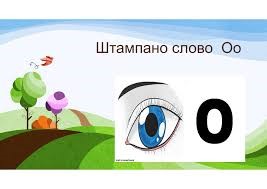 69802. Виц иде овако: ако слово О жели да се модира и стави каиш око струка, претвориће се одмах у број: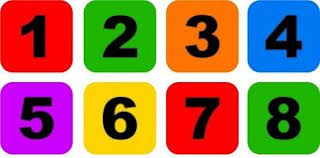 90863. Само један предмет у свом имену има два пута слово О:1.ГНЕЗДО			2. ХАРМОНИКА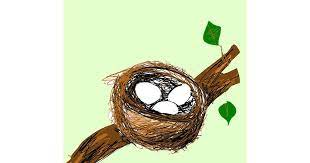 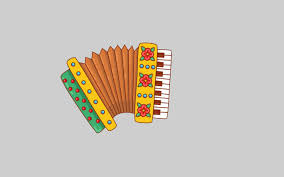 3.ОГЛЕДАЛО		4. ТРАКТОР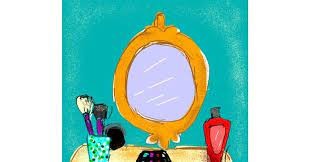 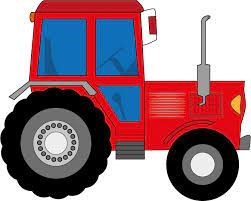  4. Означи животињу чије име почиње словом О:1.				2.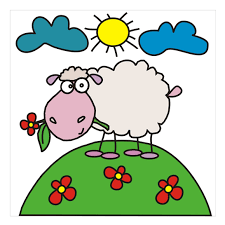 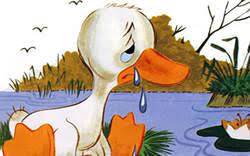 3.				4.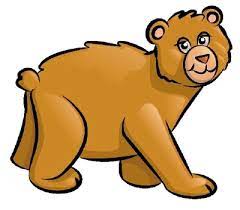 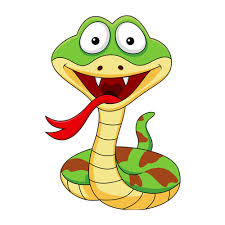 5. Која животиња у свом имену нема слово О:1. ТВОР			2. МАГАРАЦ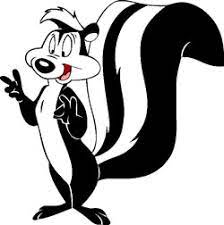 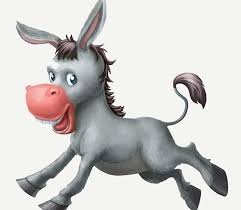 3. СОВА			4. СЛОН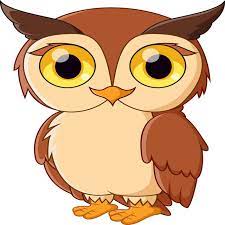 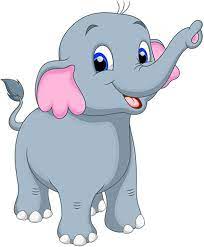 6. Једна животиња у свом имену крије два пута слово О:1.				2.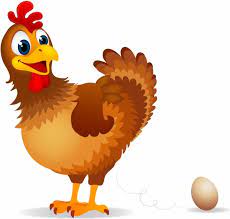 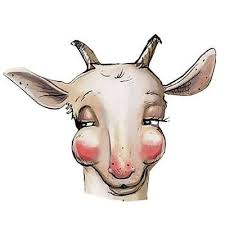 3. 				4. 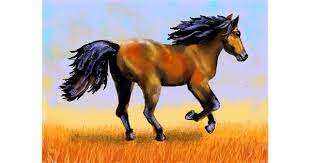 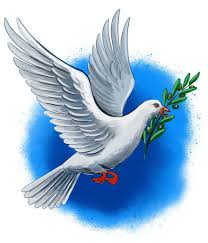 7. У имену једног града крију се два слова О: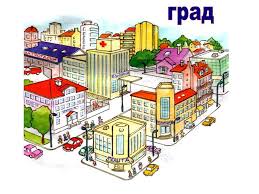 ОтаваОсијекОбреновацОхрид8. Означи 2 намирнице које се завршавају на слово О: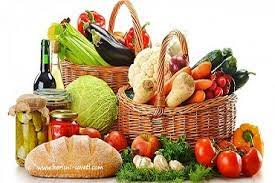 месоомлетсладоледмлеко9. Која реч на слово О има везе са сликом: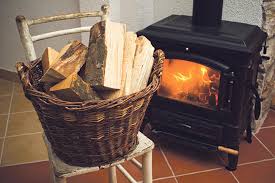 ОПАСНОСТОБИЧАЈОБЛАЧНООГРЕВ10. Орашаста воћка са слике се правилно пише овако: 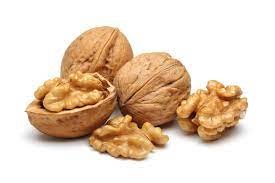 ОРАКОРАХОРАСОРА11. Једно мушко име се одваја од осталих - које: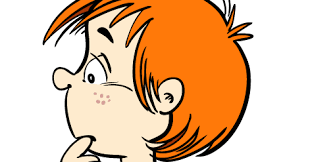 ОБРЕНКООТООЛИВЕРОСТОЈА12. Играју два тима; постоји мрежа и лопта; сваки тим има по 6 играча; мозак сваке од екипа назива се техничар; противнички играчи се никада не додирују; овај се спорт игра у добијене сетове. О којем је спорту реч?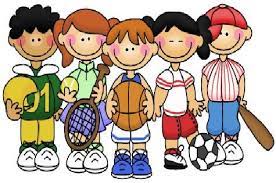 